URINE DIAGNOSTICS / ANALYZER / URILYZER 500 PROThe Urilyzer® 500 Pro is a semi-automated urine test strip analyzer with continous loading function. The system is provided with state-of-the-art operator and QC management as well as enhanced connectivity capabilities to meet the growing demands for compliance management and data capture. Moreover, the system provides the user with a high level of customization with flexible testing and reporting options.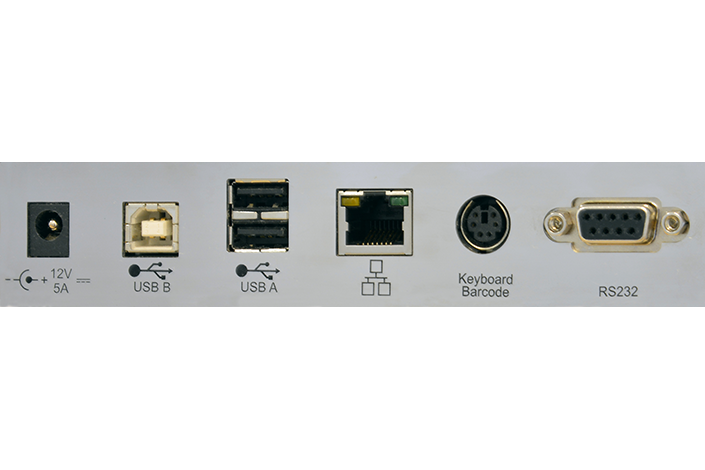 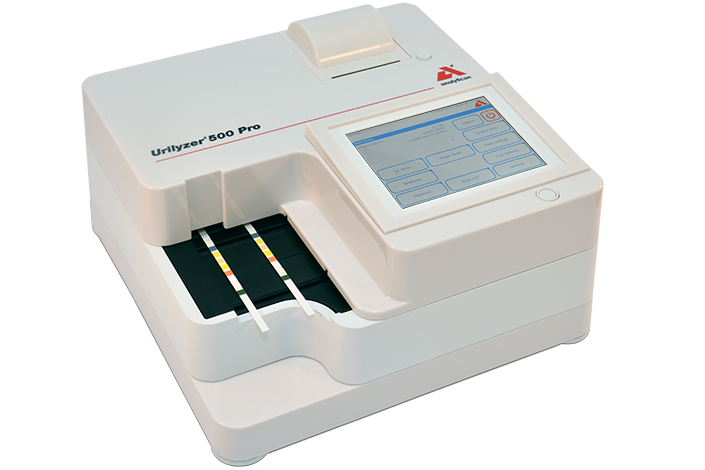 Features and FunctionsEasy to useData ManagementQuality Control ManagementOperator ManagementTechnical DataAccessories:CombiScreen® 11SYS PLUSCombiScreen® 11SYSThermo printer paper 57 mmTypeSemi-automated urine test strip analyzer with continous loadingMeasurement technologyReflectance photometer with 4 discrete wavelengths 505, 530, 620, 660 nmParametersBilirubin, Urobilinogen, Ketones, Ascorbic Acid, Glucose, Protein (Albumin), Blood (Hemoglobin), pH, Nitrite, Leucocytes, Specific GravityThroughputUp to 500 tests/hourData storagePatient database: 5.000 tests / QC database: 5.000  testsDisplay5.7” LCD VGA capacitive touchscreenInterfacesSerial RS232, USB Type A, USB Type B, PS2 (external keyboard, barcode reader), EthernetDimensions300 x 300 x 180 mm (WxDxH)Weight6.5 kgPower supply12V DC/5AOperating environmentTemperature: +15°C to +30°COperating environmentRelative humidity (non-condensing): 20% to 80 %PrinterBuilt-in thermal printerBarcode readerExternalProtocolsLIS2 (ASTM+), HL7